LIGO Laboratory / LIGO Scientific CollaborationLIGO- E1300368-v1	LIGO	5/14/13Install BS Elliptical Baffle LLO BSC2 X&Y TestMichael SmithDistribution of this document:LIGO Scientific CollaborationThis is an internal working noteof the LIGO Laboratory.http://www.ligo.caltech.edu/1	Introduction	52	Acceptance Tests	62.1	X-Arm	62.1.1	Chamber Optical Alignment Test & Exit Check List	62.2	Y-Arm	62.2.1	Chamber Optical Alignment Test & Exit Check List	6AbstractThis document presents the data for the BS Elliptical Baffle LLO BSC2 Installation Acceptance Test.IntroductionThis document presents the data for the BS Elliptical Baffle LLO BSC2 Installation Acceptance Test.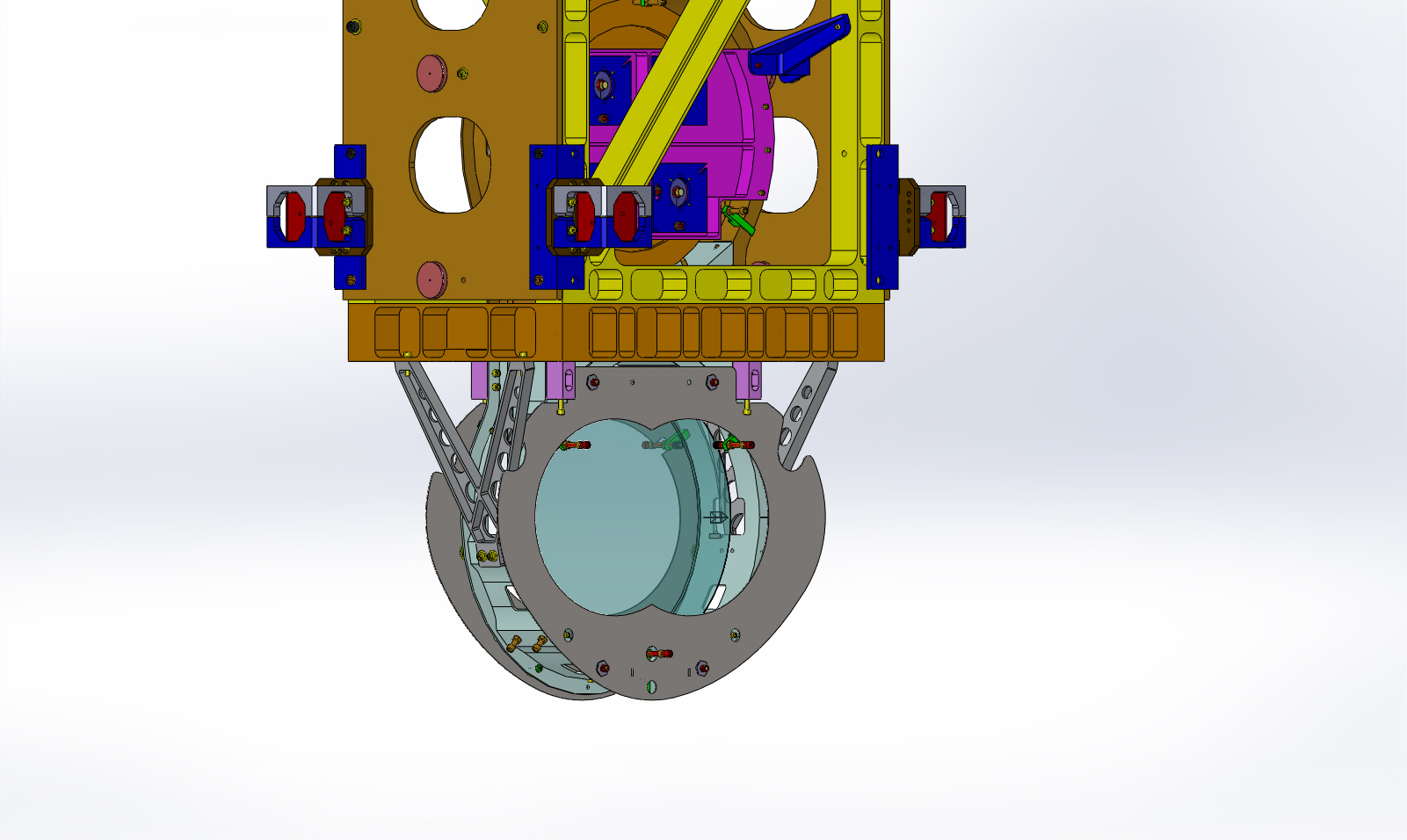 Figure : Model of BS Elliptical Baffles Installed on the BS SUSAcceptance Tests X-ArmChamber Optical Alignment Test & Exit Check ListY-ArmChamber Optical Alignment Test & Exit Check ListCalifornia Institute of TechnologyLIGO Project – MS 18-341200 E. California Blvd.Pasadena, CA 91125Phone (626) 395-2129Fax (626) 304-9834E-mail: info@ligo.caltech.eduMassachusetts Institute of TechnologyLIGO Project – NW22-295Phone (617) 253-4824Fax (617) 253-7014E-mail: info@ligo.mit.eduLIGO  ObservatoryPhone 509-372-8106Fax 509-372-8137LIGO  ObservatoryPhone 225-686-3100Fax 225-686-7189